2019 Elmwood Junior Golf “Learn to Golf”Registration Form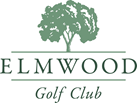 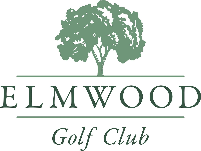 Junior Name:___________________________  Age:_____(month,day,year)   ___ /___ /______Male or Female (please circle)     Parents Names: _____________________________________    Phone# (cell)___________________________ (cell2)__________________________________*Emails*_________________________________  /___________________________________Paid $100  by CASH, CHEQUE,  VISA, MC     $100 per child (includes golf shirt)Recommended Time Slot:  Please circle requested time slot.  We will confirm before lessons start by Email or Text. Please circle or mark back up times as well as there is limit of 16 kids per session time. We will work our best to accommodate everyone.  Windup for kids on Course is June 9thJunior aged  3 - 4	      Saturdays	May 11,25,June1	from 11:00am to 11:45am 			      Sundays 		May 12,26,June2  	from 10:00am to 10:45am      Sundays 		May 12,26,June2   	from 11:00am to 11:45amJunior aged 5 – 6         Saturdays 	May 11,25,June1	from 12:00pm to 12:45pm       Saturdays 	May 11,25,June1   	from 2:00pm to 2:45pm       Sundays		May 12,26,June2	from 12:00pm to 12:45pm                                         Thursdays 	May 9,16,23       	from 4:00pm to 4:45pmJunior aged  7 – 8	     Saturdays 	May 11,25,June1	from 3:00pm to 3:45pm                                            Sundays 		May 12,26,June2  	from 2:00pm to 2:45pm      Thursdays 	May 9,16,23     	from 5:00pm to 5:45pmJunior aged  9-10	     Saturdays 	May 11,25,June1 	from 4:00pm to 4:45pm      Sundays 		May 12,26,June2   from 4:00pm to 4:45pm Junior aged  11-14	     Sundays 		May 12,26,June2   from 3:00pm to 3:45pm Elmwood Golf Club  (306) 778-4653     Fax 773-3190  email   Jchambers@elmwoodgc.com  Twitter – @Elmwoodgolf  @chambersgolf       Facebook – Elmwood Golf Club